
Základná škola s materskou školou  Veľké Leváre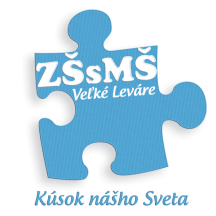 Zápisný list prváka  					Školský rok 2020/2021...........................................................  
 Podpis  oboch zákonných zástupcovMeno žiaka  Dátum narodenia  Rodné číslo  Miesto narodenia  Národnosť  Štátne občianstvo  Bydlisko  Meno otca  Zamestnanie  Zamestnávateľ  Bydlisko  Telefónne číslo  Emailová adresa  Meno matky  Rodné priezvisko  Zamestnanie  Zamestnávateľ  Bydlisko  Telefónne číslo  Emailová adresa  